                                                                                                              PONEDJELJAK, 13.12.2021.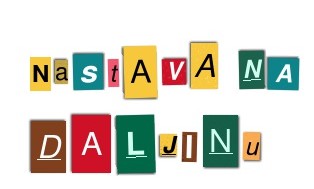 Dobro jutro!Nadam se da si se odmorio preko vikenda od školskih obaveza i da si spreman za novi tjedan.Danas ćeš malo uvježbavati i ponavljati ono što smo već učili.HRVATSKI JEZIK – Potvrdne i niječne rečeniceOtvori poveznicu i riješi VJEŽBALICU i PONAVLJALICU.https://www.e–sfera.hr/dodatni–digitalni–sadrzaji/cf8c5bd8–2f2a–4f80–b42c–31e4b11f8ccc/MATEMATIKA – Zbrajanje (48+26), vježbanjeOtvori radnu bilježnicu na strani 50. i riješi zadane zadatke.Ako nisi do sada, možeš otvoriti poveznicu i riješiti PRIMIJENI ZNANJE I ZABAVNI KUTAK.https://www.e-sfera.hr/dodatni-digitalni-sadrzaji/0ec3686b-01e1-4649-992d-3a998277dd19/GLAZBENA KULTURA:Nauči pjevati pjesmu  Nebo,  daj oku (udžbenik, str. 22) i poslušaj pjesmu Radujte se narodi. https://www.e-sfera.hr/dodatni-digitalni-sadrzaji/66457d93-a7ca-41cd-b20a-3753da56df8e/                                                                                                                  Pozdrav od učiteljice!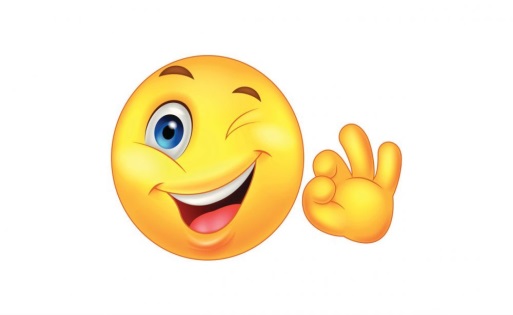 